SOCIAL STUDIES FIRST TERM FOURTH WEEK BASIC 6TOPIC: : The Characteristics of Healthy Boy-Girl RelationshipPERFORMANCE OBJECTIVESBy the end of the lesson, the pupils should have attained the following objectives (cognitive, affective and psychomotor) and be able to:explain the concept of bachelor and spinster;differentiate between bachelor and spinster; [mediator_tech]identify what makes good and healthy boy-girl relationship;identify the dangers of not practicing healthy boy-girl relationship;identify the sexual behaviors that promote STD.ENTRY BEHAVIORThe pupils are required to already have learned in their previous lesson:Inter and Intra ethnic marriage;Marital failure.INSTRUCTIONAL MATERIALSThe teacher will teach the lesson with the aid of:Relevant PicturesNewspaper and MagazinesProduct of the futures wheelsREFERENCE MATERIALSScheme of Work9 - Years Basic Education CurriculumCourse Book [mediator_tech]All Relevant MaterialsOnline MaterialsCONTENT OF THE LESSONPREMARITAL SEXUAL RELATIONSHIP Premarital sex is sexual activity practiced by people before they are married.CONCEPT OF BACHELOR, SPINSTER AND SINGLE Bachelor is an unmarried man.Spinster is an unmarried woman.Single is someone, male or female, who is just simply not married.HEALTHY BOY-GIRL RELATIONSHIPHealthy boy-girl relationship is the kind of relationship that will not put either of the two in health or social problems now or later.CHARACTERISTICS OF HEALTHY BOY-GIRL RELATIONSHIP Say no to sex before marriage.Say no to negative peer pressure. [mediator_tech]As boys don't be too pushy.As girls always keep your clothes on and have the fear of God, etc.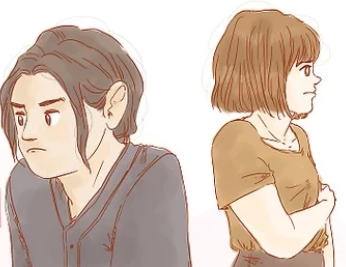 CONCEPT OF STDs/STIs EDUCATION STDs mean sexually transmitted Diseases.STIs mean Sexually Transmitted Infections.These diseases are passed from one person to another through sexual contact.STIs include:GonorrheaSyphilisHIV/AIDS, etc.HIV - Human Immunodeficiency Virus causes AIDS Acquired Immunodeficiency Syndromes and interferes with the body's ability to fight infections. [mediator_tech]HOW ITS SPREAD Unclean sharp objects like needles, blades, clippers, scissors, etc.Unscreened blood.By mother to baby by pregnancy, labor, or nursing.Unprotected vaginal, anal, or oral sex.THE DANGERS OF UNHEALTHY BOY-GIRL RELATIONSHIPInvolvement in risky sexual behaviours that can promote STDS/AIDS, e.g.Having multiple sex partners.Sudden break in the boy or girl's education.Health risk.Unwanted pregnancy, etc.PRESENTATIONTo deliver the lesson, the teacher adopts the following steps:To introduce the lesson, the teacher revises the previous lesson. Based on this, he/she asks the pupils some questions;Explains what is meant by healthy boy-girl relationship.Asks pupils to give examples of boy-girl relationship which they know and expands on the pupils' responses. [mediator_tech]Pupil’s Activities - Give examples of boy-girl relationship which they know.Uses futures wheels to discuss the dangers of practicing unhealthy boy-girl relationship.Pupil’s Activities - Participate in the building and expansion of the futures wheels.CONCLUSIONTo conclude the lesson for the week, the teacher revises the entire lesson and links it to the following week’s lesson.LESSON EVALUATIONPupil to:explain the meaning of bachelor and spinster;state the different between bachelor and spinster;state what a healthy boy-girl relationship is;list examples of healthy boy-girl relationship;list any three dangers of practicing unhealthy boy-girl relationship;identify the sexual behaviors that promote STD.